Szóbeli döntő9-10. évfolyamA verseny szakaszai1. Tájékoztató az Újpesti Könyves Kálmán Gimnázium könyvtáráról (versenyidőn kívül)2. A feladatok kiosztása, átolvasása (5 perc)3. Szervezőbizottsági tájékoztató (3 perc)4. Önálló felkészülés (70 perc)5. Szóbeli védés a szervezőbizottság előtt (fejenként 5 perc)Kedves Versenyző! 							Gratulálunk, hogy bejutottál a verseny döntőjébe!Közeledünk a tanév véghez. A középiskolákban a végzősök már szervezik a tanulmányaik befejezésének hagyományos eseményeit: a szerenádot, a ballagást, a bankett … Így van ez itt, a Könyves Kálmán Gimnáziumban is. Az iskola vezetése számít rád a bankett megszervezésében! Szeretnék, ha a 18-19 éves fiataljaiknak maradandó élmény és útravaló is lenne ez az esemény. Még jó, hogy nemcsak csillagvizsgálójuk, hanem időgépük is van… Kétszáz éve … Ha a nagy elődök mesélni kezdenekA most 18-19 éves diákokat szeretnék megismertetni olyanokkal, akik 200 éve voltak ennyi idősek. 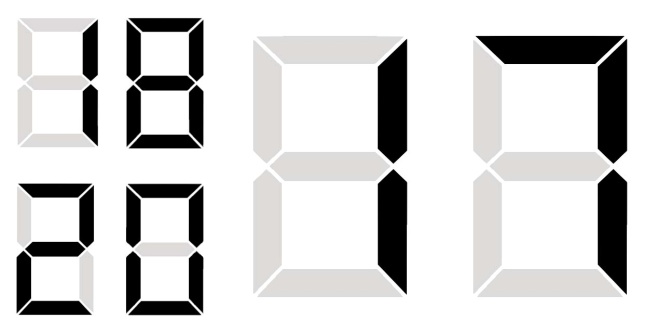 A bankett szervezőbizottságának elvárásai1. Állíts össze két 3 fős asztaltársaságot a megfelelő korú személyekből!  Legyenek köztük:nők és férfiak is,magyar és külföldi személyek is,ma is mindenki által ismert és ma már kevésbé ismert személyek is,olyanok, akik később tudományos pályát futottak be, és olyanok is, akiket nem tudományos tevékenységük tett híressé!2. Készíts meghívót a mai diákoknak a bankettre!Ebben kérd, hogy korhűen öltözzenek fel!Adj nekik ehhez tanácsot is,és add meg egy forrás pontos adatait, amiből még tovább tájékozódhatnak!Díszítsd egy korabeli műalkotás képével!Tüntesd fel alkotóját, címét és egy minél hitelesebb forrást!Ha nem tudod a helyére illeszteni, akkor jelöld meg a helyét és a szükséges információkat!3.  Írj egyiküknek levélvázlatot!A meghívottak közül egy személy leveléhez gyűjts információkat! Írj vázlatot a felkérő levélhez!Legyen benne információ az alábbiakhoz, hogy a szervezőbizottság minél pontosabb levelet fogalmazhasson meg!Miért ő az egyik kiválasztott? Miért és hogyan tartjuk számon a nevét ma is?Adj meg két forrást, ami ezt bizonyítja!Fogalmazz meg egy konkrét adatokra támaszkodó kérdést!
Olyat, ami érdekelheti a mai fiatalokat, és elgondolkodtató lehet számukra a nagybetűs életbe való kilépéssel, az élet nagy döntéseivel (pl. tanulmányaival, munkahelyeivel és azok hatásával) kapcsolatban.Milyen kortársai lesznek még ott? Miért ők? Mi az ülésrend?A levelet nem kell megfogalmaznod, csak a vázlatát készítsd el!A munkád szóbeli védése a zsűri előttRendelkezésedre álló idő: 5 percMunkád bemutatása, megvédése közben a következő kérdésekre mindenképpen térj ki:A személyeket hogyan, milyen források segítségével, milyen szempontok szerint választottad ki?A meghívón elhelyezett műalkotás kiválasztásánál mit tartottál fontosnak? Hol és hogyan kerested/találtad meg? Mitől hiteles a forrás, ahonnan a képet vetted/vennéd róla?Az egy kiválasztott személy mai „jelenlétét” hogyan, hol kerested?Miért gondolod, hogy a kiválasztott kérdés fontos a személy életében?Döntéseidet minden esetben indokold!Munkád formájaKészíthetedelektronikusan a számítógép offline irodai programjait alkalmazva,vagy papíron írószerekkelvagy vegyesen.Ha elektronikusan dolgozol, akkor a meghívó és a levélvázlat legyen fekete-fehérben nyomtatható 1-1 oldal.Ami a munkád sikerességéhez szükségesMeggyőző indoklás, érvelés.Az indoklás akkor hiteles és megalapozott, ha forrásokra támaszkodsz, és ezek szakszerűen szerepelnek is.A több és többféle forrás használata segíti a szakszerűséget, hitelességet, megalapozottságot.Tartsd szem előtt, hogy az iskola azért kért fel könyvtárhasználathoz értő szakértőt, hogy a rendelkezésre álló információforrásokat minél szélesebb körben tekintsék át a témában.Elkészült munkádat a számodra kijelölt számítógép asztalára mentsd el, úgy hogy a fájlnév tartalmazza nevedet!Kérjük, hogy minden egyéb munkafájlodat is az asztalra mentsd a neveddel együtt!Ami segíti munkádatA szervezőbizottság szóbeli tájékoztatója. Ezalatt jegyzetelned is hasznos lehet.A könyvtár teljes állománya rendelkezésedre áll.Az interneten elérhető publikus forrásokat is használhatod.Az internetet kommunikációra és nem publikus (jelszóval védett) felületek alkalmazására nem használhatod!Az iskola könyvtárosától kérdezhetsz.Neki nem feladata megoldani munkádat. Olyan kérdésekre válaszol, amit egy felkészült könyvtárhasználónak nem kell tudnia, ami helyi sajátosság vagy aktuális probléma.Kérdésedet pontosan, gyakorlott könyvtárhasználótól elvárható módon tedd fel!Lapokat, írószereket találsz egy erre kijelölt asztalon. Munkád értékeléseFelkészülésed során egy zsűritag figyeli munkádat. Tőle ne kérdezz, ne magyarázd tevékenységeidet, döntéseidet! Ő csak megfigyelő. Azt értékeli, hogyan dolgozol, hogy keresel, jegyzetelsz, alkotsz.Jó munkát kívánunk!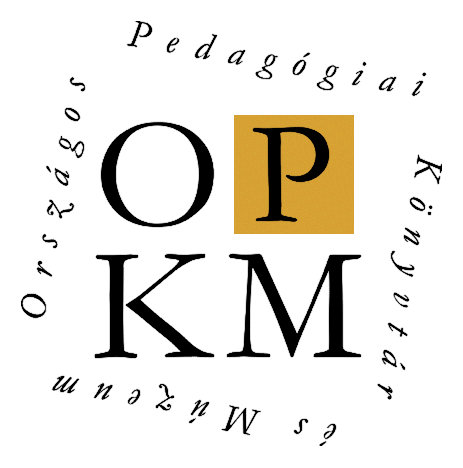 Bod PéterOrszágosKönyvtárhasználati Verseny2016/2017. tanév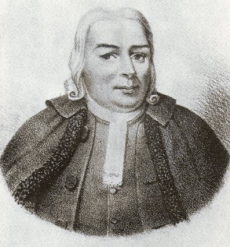 